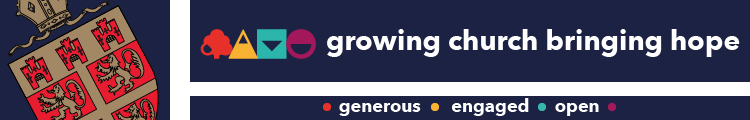 Diocese of Newcastle     Prayer Diary       December 20201   TuesdayDiocese of Seoul (Korea)  Bp Peter LeeDiocese of Eastern Newfoundland and Labrador (Canada)  Bp Geoffrey PeddleDiocese of NewcastleFor all who support our Bishops in their ministryMorpeth Deanery:Area Dean: John ParkLay Chair: vacantTIMES AND SEASONSHelp us to appreciate all that is specialabout the present time of year,and to live our lives in keeping withthe natural order.2   Wednesday Diocese of the Seychelles (Indian Ocean)  Abp James Richard Wong Yin Song, PrimateDiocese of Eastern Oregon (USA)  Bp Patrick BellDiocese of Newcastle:   For Bishop Christine in her diocesan and national responsibilities Morpeth Deanery: Deanery Secretary: Joyce TempleyFinance Officer: Linda RuddCLIMATE CHANGEHelp us play our part in reducingour country’s carbon emissions.Grant us the personal and political willto make a difference.3   ThursdayFrancis Xavier, missionary, apostle of the Indies, 1552Diocese of Sheffield     Bp Pete Wilcox Diocese of Eastern Zambia (Central Africa)Bp William MchomboDiocese of Easton (USA)  Bp Santosh MurrayDiocese of Newcastle  For Mark, Bishop-designate of BerwickMorpeth Deanery:  Benefice of Ashington Holy SepulchrePriest-in-Charge: Christopher GroocockReader: Paulette ThompsonThe Mothers’ UnionWe pray for the work of the MU in supporting local refugees and for all families affected by domestic violence.THE OCEANSIn your mercy protect all who work and travel on the sea,and preserve the teeming lifeof coral reef and ocean depth.4   FridayJohn of Damascus, monk, teacher of the faith, c.749Nicholas Ferrar, deacon, founder of the Little Gidding Community,1637  Diocese of Sinyanga (Tanzania)   Bp Johnson Chinyong’oleDiocese of Eau Claire (USA)  Bp William Jay LambertDiocese of Newcastle: For all who work at Church House, North ShieldsMorpeth Deanery:  Benefice of Bolam with Whalton & Hartburn with Meldon & NetherwittonMinistry team:  Fiona Sample and Pamela WalkerLANDSCAPESAs the environment forms us,may we form an environmentthat is beneficial to all your creatures.5   SaturdayDiocese of Gasabo (Rwanda)   Most Revd Laurent Mbanda, Primate Diocese of Edinburgh (Scotland)Bp John ArmesDiocese of Newcastle:   For the work of education throughout our diocese and region in schools, universities, colleges, and lay educationMorpeth Deanery:  St Andrew’s Parish Church, BolamSEA CREATURESMay we prevent the pollution of our seas and rivers,and maintain the integrityof our blue and beautiful planet.6   SECOND SUNDAY OF ADVENT(Nicholas, Bishop of Myra, c.326 * )Porvoo Communion:Diocese of ChesterDiocese of Kuopio (Evangelical Lutheran Church in Finland)Anglican Communion:The Reformed Episcopal Church of Spain(Extra-Provincial to the Abp of Canterbury)Bp Carlos López-LozanoDiocese of Newcastle:  For St Nicholas’ Cathedral, its mission and ministry, and for all involved in the ongoing Development ProjectMorpeth Deanery St Andrew’s Parish Church, Hartburn* The Dean of Newcastle, Geoff MillerFARMINGWe pray for all who make their living from the land.Defend them from disease, and help themto protect the animals in their care.7   MondayAmbrose, bishop of Milan, teacher of the faith, 397Diuma, apostle to Mercia, 658 [CNS]Diocese of Shyira (Rwanda)   Bp Samuel MugishaDiocese of Edmonton  (Canada)   Bp Jane AlexanderDiocese of Newcastle: For all those responsible for diocesan finance and parish givingMorpeth Deanery:  Parish Church of St John the Baptist, Meldon REDUCTION OF CONSUMPTIONGrant us wisdom and restraintin our spending and consumption,and make us mindful of the value of simple gifts.8   TuesdayConception of the Blessed Virgin MaryDiocese of Shyogwe (Rwanda)  Bp Jered KalimbaDiocese of Egba (Nigeria)Bp Emmanuel AdekunleDiocese of Lafia (Nigeria) Bp Godwin A RobinsonDiocese of Newcastle:   For all who guide candidates through selection and training for lay and ordained ministryMorpeth Deanery:St Giles’ Parish Church, NetherwittonNUCLEAR POWERWe pray for wisdom in our responseto the apparent promise of nuclear power.Help us to weigh up the carbon-free benefits and the radioactive dangers.9   Wednesday                                        Ember DayDiocese of Sialkot (Pakistan)   Bp Alwin John SamuelDiocese of Egba West (Nigeria)Bp Samuel Oludele OgundejiDiocese of Newcastle:  For our Archdeacons Mark Wroe and Catherine Sourbut GrovesMorpeth Deanery: Parish Church of St Mary Magdalene, WhaltonWhalton C of E First SchoolWEATHER PATTERNSAs we read the signs of the ever-changing weather,help us also to understandthe signs of the times in which we live.10   ThursdayDiocese of Singapore (S E Asia)  Bp Titus ChungDiocese of Egbu (Nigeria)  Bp Geoffrey OkoroaforProvince of Alexandria (formerly the Diocese of Egypt)   Abp Mouneer Hanna AnisDiocese of Newcastle:  For all those involved in the development of Discipleship and Ministry for MissionMorpeth Deanery:Benefice of Bothal and Pegswood with LonghirstVicar: John ParkReader: Jane ParkPraying for UnityFor all Bodies in Association with Churches Together in Britain and Ireland LAKES AND PONDSHelp us to preserve the precious waters of the earth,and the flora and faunathat depend on their presence.11   Friday                                                 Ember DayDiocese of Sittwe (Myanmar)  Bp James Min Dein Diocese of Eha-Amufu (Nigeria)Bp Daniel OlinyaDiocese of Newcastle:  For all clergy and readers who continue to serve the Church in many ways beyond retirementMorpeth Deanery:  St Andrew’s Parish Church, BothalTREES AND WOODSAs we give thanks for the company of trees, remind us of their power to healthe minds and spirits of a fallen humanity.12   Saturday                                           Ember DayDiocese of Ekiti (Nigeria)  Bp Christopher Tayo OmulundeDiocese of Ekiti Kwara (Nigeria) Bp Andrew AjayiDiocese of Ekiti Oke (Nigeria)Bp Isaac OlubowaleDiocese of Ekiti West (Nigeria)Bp Rufus V A AdepojuDiocese of Newcastle: For all who at Diocesan and local level share in the care of church buildingsMorpeth Deanery:  St Margaret’s Chapel, Pegswood (a Local Ecumenical Partnership)BIRDSAs we consider the birds of the air,give us the wings of faith to see your kingdom in the world around us.13   THIRD SUNDAY OF ADVENTPorvoo Communion:Diocese of Southwell and NottinghamDiocese of Borg (Church of Norway)Anglican Communion:The Falkland Islands (Extra-Provincial to the Abp of Canterbury)Bp Timothy ThorntonDiocese of Newcastle:For all who seek to inspire children Morpeth Deanery:  Parish Church of St John the Evangelist, LonghirstPLASTICSHelp us to reduce our reliance on plastic,in bottles and bagsand consumables of all kinds.14   MondayJohn of the Cross, poet, teacher of the faith, 1591Diocese of Sodor & Man  Bp Peter EaglesDiocese of El Camino Real  (USA)Bp Mary Gray-ReevesDiocese of Newcastle:  For all who in church and community reach out to encourage and support young peopleMorpeth Deanery:Benefice of Cresswell and LynemouthPriest-in-Charge: Mina MunnsAssociate Priest: Debbie BakerWilliam Leach Campus of the Northumberland C of E AcademySUSTAINABLE DEVELOPMENTAs we borrow the earth from our children, may we not take for ourselvesmore than we can return.15   TuesdayDiocese of Sokoto (Nigeria)  Bp Augustin OmoleDiocese of El Salvador (Central America)Bp Juan David Alvarado MelgarDiocese of Newcastle:For the developing work and witness of our Resource Church at St Thomas’ in the city, and for all those reaching out to people of all ages through Fresh Expressions of Church Morpeth Deanery:Benefice of Kirkwhelpington with Kirkharle and Kirkheaton and CamboPriest-in-charge: vacantNS Minister: Frances DowerLIGHT POLLUTIONWe thank you for the lights of the natural world and for the lights of human ingenuity. May we continue to see the stars, and wonder at our place in the universe.16   Wednesday Diocese of South Ankole (Uganda)  Bp Nathan AhimbisibweDiocese of Eldoret (Kenya)  Bp Christopher Ruto Diocese of Newcastle:For all involved in building and promoting links and partnerships ecumenically, internationally and through inter-faith and ethnic relationsMorpeth Deanery:  Holy Trinity Parish Church, CamboCambo First SchoolAIR POLLUTIONWe give thanks for the air in whichwe live and move and have our being.Help us to make amends when we pollute its purity,for the sake of all your creatures.17   ThursdayO SapientiaEglantyne Jebb, social reformer, founder of ‘Save the Children’, 1928Diocese of South Dakota (USA)    Bp John TarrantDiocese of El-Obeid (Sudan)Bp Ismail Gabriel AbudiginDiocese of Newcastle:   For all responsible for the safeguarding and protection of vulnerable people, including children Morpeth Deanery:St Wilfred’s Church, KirkharlePraying for UnityFor all who are losing faith, for whatever reason, with the ecumenical movementWATER POLLUTIONHelp us to nurture the living water of our faith,and to protectthe springs and rivers of the world.18   FridayDiocese of South Kerala (S India)   Bp Dharmaraj Rasalam, PrimateDiocese of Ely  Bp Stephen Conway Diocese of Embu (Kenya)  Bp David IreriDiocese of Newcastle:   For all the Church’s musicians and worship leaders, especially in this Advent and Christmas season.Morpeth Deanery: St Bartholomew’s Parish Church, KirkwhelpingtonTHE RAINFORESTSBless native peoples and forest dwellers,and help us with themto learn the lesson of our shared belonging and interdependence.19   SaturdayDiocese of South Rwenzori (Uganda)  Bp Jackson NzerebendeEnugu (Nigeria)  Bp Emmanuel ChukwumaDiocese of Enugu North (Nigeria)Bp Sosthenes EzeDiocese of Newcastle:  For those living with disabilities who need to rely on others to support them during the festive seasonMorpeth Deanery:St Bartholomew’s Church, KirkheatonFARM ANIMALSWe ask your blessing on allbeasts of burden and food production.Forgive uswhen we are careless of your creatures.20   FOURTH SUNDAY OF ADVENTPorvoo Communion:Diocese of Oslo (Church of Norway)Diocese of DurhamDiocese of Moray, Ross and Caithness (Scottish Episcopal Church)Anglican Communion:Pray for mission agencies and their ministry throughout the Anglican Communion, including the Mothers’ Union throughout the worldDiocese of Newcastle:   For all engaged in ministries of healing, deliverance and pastoral careMorpeth Deanery:Benefice of LonghorsleyPriest-in-Charge: Audrey McCartanLonghorsley St Helen’s C of E First SchoolGLOBALIZATION AND FAIR TRADEWe give thanks for the diversity of foodsand products available to us,and pray for those who providethe goods that we enjoy.21   MondayDiocese of South West Tanganyika (Tanzania)  Bp Matthew MhagamaDiocese of Esan (Nigeria)  Abp Friday ImaekhaiDiocese of Newcastle:  For all involved with the administration of trusts and charities in our Diocese and local communities Morpeth Deanery:Benefice of Mitford with HebronPriest-in-charge: Alyson LambReaders: Sean Fugill, Paul Kidd, John Laurenson, Liz Hawkins, Jane Clark and Janice RobinsonWASTE REDUCTIONHelp us to reduce what we waste,and to remember that,as the earth is our only home,nothing is altogether thrown away.22   TuesdayDiocese of Etche (Nigeria)   Bp Precious NwalaDiocese of Etsako (Nigeria)  Bp Jacob BadaDiocese of Newcastle:   For all engaged in chaplaincy in hospitals, schools, prisons, the armed forces and with older people Morpeth Deanery:Parish Church of St Mary Magdalene, MitfordENVIRONMENTAL AWARENESSMay we taste and see how good the world is.Raise our awareness of the beauty and susceptibility of the earth.23   WednesdayDiocese of Evo (Nigeria)   Bp Innocent OrduDiocese of Exeter  Bp Robert AtwellDiocese of Newcastle:   For all involved in community action with homeless and destitute people this Christmas, including the food banks and sheltersMorpeth Deanery:St Cuthbert’s Parish Church, HebronTritlington C of E First SchoolINTERNATIONAL AGREEMENTS ON CLIMATE CHANGEWe give thanks for all those who have raised our awareness of climate heating.May we, together, create the political climate for effective action.24   CHRISTMAS EVEDiocese of Ezo (South Sudan)   Bp John Kereboro ZawoDiocese of Faisalabad (Pakistan)Bp John SamuelDiocese of Newcastle:  For all engaged in evangelistic and faith-sharing projects this ChristmasMorpeth DeaneryBenefice of MorpethRector: Simon WhiteAssociate Priest: Elizabeth BrownAssistant Curates: Jeremy Cooper andPaul RusbyReaders: Harriet Gilfillan, Janet Hedley and Val CowanMorpeth All Saints C of E First SchoolPraying for UnityFor all that the churches seek to do together to bring aid to the homeless, needy, suffering and forgotten people of our regionFLOODINGHelp us, as a society,in our flood protection and prevention,to work with, not against,the natural way of things.25   CHRISTMAS DAYAnglican Communion:  Pray for the peace of Jerusalem and for the people of BethlehemDiocese of Newcastle:   For all spending this day aloneMorpeth Deanery:St Aidan’s Church, StobhillCHRISTMASBeing found in human form, Christ embodied his love for the material world.Help us, like him, to give substanceto our concern for the environment.26   STEPHEN, DEACON, FIRST MARTYRDiocese of Fianarantsoa  (Indian Ocean)    Bp Gilbert Rateloson RakotondraveloDiocese of Florida (USA)Bp John HowardDiocese of False Bay (Southern Africa)Bp Margaret Brenda VertueDiocese of Newcastle:  For all our brothers and sisters in our Link Dioceses: Møre, Botswana and WinchesterMorpeth Deanery:The Church of St James the Great, MorpethBIODIVERSITYMake mindful of the rich diversity of lifein all its fullness,and help us to protect the biodiversity of the natural world.27   FIRST SUNDAY OF CHRISTMAS(William, Lord Armstrong, industrialist, scientist and philanthropist [CNS]* )Porvoo Communion:Diocese of ChichesterDiocese of Mikkeli (Evangelical Lutheran Church in Finland)Anglican Communion:Pray for Christians in other denominations and the work of the ecumenical movementDiocese of Newcastle:  For all involved in the work of Streetpastors, Samaritans and ChildLine.Morpeth Deanery:St Mary’s Parish Church, Morpeth* Canon David BiltonORGANIC FARMINGWe give thanks for those who respect the earth and maintain its natural balance.We pray for an encouraging marketfor those who produce organic food.28   THE HOLY INNOCENTSDiocese of Fond du Lac (USA)  Bp Matthew Alan GunterDiocese of Fort Worth (USA) 	Bp Scott MayerDiocese of Newcastle:   for all involved in the continuing development of the church’s ordained and lay ministersMorpeth Deanery:Benefice of Woodhorn with NewbigginVicar: Anthony O’Grady	Reader: Deborah Ehala and Carol ToddGrace Darling Campus of Northumberland C of E AcademyContinued >>>>ACCESS TO THE COUNTRYSIDEMay we respect the green spacesround our towns and cities,for the refreshment of urban dwellers,and the well-being of rural communities.29   JOHN, APOSTLE AND EVANGELISTThomas Becket, archbishop of Canterbury, martyr, 1170Diocese of Fredericton (Canada)   Bp David EdwardsDiocese of Freetown (Sierra Leone)Bp Tomas Arnold Ikunika WilsonDiocese of Newcastle: For all who support others through the ministry of spiritual directionMorpeth  Deanery:Benefice of Seaton HirstPriest-in-Charge: David TwomeyAssociate Priest: John SwinhoeThe Josephine Butler (Primary and Secondary), Thomas Bewick and James Knott campuses of the Northumberland C of E AcademyNorthumberland C of E AcademyExecutive Director: Andrew DayChaplain: Sally MilnerNATURAL DISASTERSHelp us to understand the powers at work in your creation,and to support our neighbourswhen natural disasters devastate their lives.30   WednesdayDiocese of Gahini (Rwanda)   Bps Alexis BilindabagaboaDiocese of Gambia (West Africa)Bp James Allen Yaw OdicoDiocese of Newcastle:For guidance and grace as we face the promises and challenges of a new year of growing church bringing hopeMorpeth Deanery:St Andrew’s Parish Church, Seaton HirstTRANSPORTHelp us to discern the true cost of transport,and tread lightly on the earth,wherever we go.31   ThursdayJohn Wyclif, reformer, 1384Diocese of Gasabo (Rwanda)   Bp Onesphore RwajeDiocese of Gboke (Nigeria)Bp Emmanuel NyitsseDiocese of Newcastle: For all involved in the Diocesan Synod, the Bishop’s Council and the Mission and Pastoral CommitteeMorpeth Deanery:St John’s Parish Church, Seaton HirstPraying for UnityFor all planning ecumenical initiatives in 2021TOURISMIn all our journeysmay we travel thoughtfully,and reduce the impact of humanityupon a fragile ecology.About this Prayer DiaryWe continue to include in the Prayer Diary all those commemorated in Celebrating the Northern Saints, [CNS] and to remember our lay, residentiary and honorary canons on the day of the saints and influential people who have given their canonry its designation and/or stall in the Cathedral.	SUNDAYS	For each Sunday, we follow a well-established pattern:First are intercessions for the Porvoo Communion (https://www.ireland.anglican.org/resources/493/porvoo-prayer-diary-2020).  The Porvoo Declaration commits the churches which have signed it to “share a common life” and “to pray for and with one another.”Second are intercessions from the Anglican Cycle of Prayer, available at www.anglicancommunion.org.  Prayers on Sundays are for a Province of the Communion. Thirdly we pray for our own Diocese of Newcastle.Fourthly we remember the Morpeth Deanery, its churches, people and organisations, including Church Schools, where possible, on the same day as the parish of which they are part.  WEEKDAYS	The pattern is similar on weekdays, but without the Porvoo Communion:Firstly, dioceses from the Anglican Cycle of Prayer Secondly, our own Diocese of Newcastle.Thirdly, people, parishes, churches and schools in Morpeth Deanery.On Thursdays, we pray for the work of the Mothers’ Union in the Diocese (first week) and for Christian Unity (subsequent weeks).We pray for our Link Dioceses as follows:	Botswana  during January, April and October.	Møre  during  March, June and September.	Winchester  during May, August and November.The Deaneries are incorporated in the Prayer Diary in such a way as to include the Benefices (with names of ordained and lay ministers) and also, for benefices with more than one church, the constituent churches, in order that every congregation – and the local community in which it is set -  can be remembered at least once during the year.I try to mark important days in the life of the Diocese (e.g. Diocesan Synods, Institutions and Licensings, ecumenical occasions) with a special note, but can only do so if I have the information early in the previous month.  Please don’t hesitate to send me information and prompts in good time.  Richard Hill                        0191 284 1108                            07597 933 367                       collis.rick@gmail.comJanuary Morpeth (cont.) and NorhamJulyNewcastle EastFebruaryBedlingtonAugustNewcastle WestMarchBellinghamSeptemberTynemouthAprilCorbridgeOctoberAlnwickMayHexhamNovemberBamburgh & GlendaleJuneNewcastle CentralDecemberMorpeth